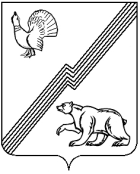 АДМИНИСТРАЦИЯ ГОРОДА ЮГОРСКАХанты-Мансийского автономного округа - ЮгрыПОСТАНОВЛЕНИЕВ соответствии со статьей 15 Федерального закона от 02.03.2007          № 25-ФЗ «О муниципальной службе в Российской Федерации», статьей 14 Закона Ханты-Мансийского автономного округа – Югры от 31.12.2004             № 97-оз «О государственной гражданской службе Ханты-Мансийского автономного округа – Югры», статьей 13.2 Закона Ханты-Мансийского автономного    округа - Югры от 20.07.2007 № 113-оз «Об отдельных вопросах муниципальной службы в Ханты-Мансийском автономном  округе – Югре», постановлением Губернатора Ханты-Мансийского автономного округа – Югры от 15.03.2024 № 30 «О внесении изменений в приложение к постановлению Губернатора Ханты-Мансийского автономного                       округа – Югры от 15.12.2009 № 198 «О представлении гражданами, претендующими на замещение должностей государственной гражданской службы Ханты-Мансийского автономного округа – Югры, и государственными гражданскими служащими Ханты-Мансийского автономного округа – Югры сведений о доходах, расходах, об имуществе и обязательствах имущественного характера»:Внести в приложение к постановлению администрации города Югорска от 27.02.2018 № 570 «О представлении гражданами, претендующими на замещение должностей муниципальной службы в администрации города Югорска, и муниципальными служащими администрации города Югорска сведений о доходах, расходах, об имуществе и обязательствах имущественного характера» (с изменениями от 26.05.2021 № 874-п, от 06.09.2023 № 1215-п) следующие изменения:1.1. После пункта 7 дополнить пунктами 7.1, 7.2 следующего содержания:«7.1. Лица, указанные в подпунктах «а», «б» пункта 3 настоящего Положения, предоставляют сведения о доходах, расходах, об имуществе и обязательствах имущественного характера, предусмотренные пунктом 2 настоящего Положения, на бумажном носителе.Лица, указанные в подпункте «в» пункта 3 настоящего Положения, представляют сведения о доходах, расходах, об имуществе и обязательствах имущественного характера, предусмотренные пунктом 2 настоящего Положения, в электронном виде посредством государственной информационной системы управления кадрами Ханты-Мансийского автономного округа – Югры через личный кабинет на портале «Команда Югры» (https://ugrateam.admhmao.ru) (далее – Система) с указанием даты и времени их представления.Подписание указанных сведений осуществляется электронной подписью одним из следующих способов:- с помощью мобильного приложения «Госключ»;- с помощью сервиса по работе с криптографией, установленного
на автоматизированном рабочем месте (далее – АРМ).7.2. Сведения о доходах, расходах, об имуществе и обязательствах имущественного характера, предусмотренные пунктом 2 настоящего Положения, подписанные с помощью мобильного приложения «Госключ» или сервиса по работе с криптографией, установленного на АРМ, загружаются в Систему с приложением архивного файла в формате *.zip, содержащего электронный образ справки в форматах *.xsb и *.pdf, файл электронной подписи в формате *.sig, которой подписан электронный образ справки в формате *.pdf. Пояснения и иные документы, прилагаемые к справке, помещаются в вышеуказанный архивный файл в формате *.pdf.». 1.2. Пункты 14, 15 изложить в следующей редакции:«14. Сведения о доходах, об имуществе и обязательствах имущественного характера, представленные в соответствии с настоящим Положением гражданином или кандидатом на должность, предусмотренную Перечнем должностей, а также представляемые ежегодно муниципальными служащими, и информация о результатах проверки достоверности и полноты этих сведений приобщаются к личному делу муниципального служащего. Сведения, указанные в настоящем пункте, также могут храниться в электронном виде.15. В случае если гражданин или кандидат на должность, предусмотренную Перечнем должностей, представивший в кадровую службу справку о своих доходах, об имуществе и обязательствах имущественного характера, а также справки о доходах, об имуществе и обязательствах имущественного характера своих супруги (супруга) и несовершеннолетних детей, не был назначен на должность муниципальной службы, справка возвращаются по его письменному заявлению вместе с представленными документами.».1.3. Дополнить пунктами 16, 17 следующего содержания:«16. Приобщение сведений, указанных в пункте 14 настоящего Положения, к личным делам муниципальных служащих осуществляется одним из следующих способов:а) сотрудник кадровой службы выгружает из Системы и распечатывает представленные в электронном виде сведения, предусмотренные пунктом 2 настоящего Положения, с визуализацией электронной цифровой подписи;б) муниципальные служащие по собственной инициативе либо по запросу кадровой службы представляют сведения, предусмотренные пунктом 2 настоящего Положения, подписанные лично, на бумажном носителе.17. Непредставление гражданином при поступлении на муниципальную службу представителю нанимателя (работодателю) сведений о своих доходах, об имуществе и обязательствах имущественного характера, а также о доходах, об имуществе и обязательствах имущественного характера своих супруги (супруга) и несовершеннолетних детей, представление заведомо неполных сведений, за исключением случаев, установленных федеральными законами, либо представление заведомо недостоверных сведений является основанием для отказа в приеме указанного гражданина на муниципальную службу.Непредставление муниципальным служащим сведений о своих доходах, расходах, об имуществе и обязательствах имущественного характера, а также о доходах, об имуществе и обязательствах имущественного характера своих супруги (супруга) и несовершеннолетних детей в случае, если представление таких сведений обязательно, либо представление заведомо неполных сведений  в соответствии с федеральным законом является правонарушением, влекущим увольнение муниципального служащего с муниципальной службы, за исключением случаев, установленных федеральными законами.Представление муниципальным служащим заведомо недостоверных сведений, указанных в абзаце втором настоящего пункта, является правонарушением, влекущим увольнение муниципального служащего с муниципальной службы.».2. Опубликовать постановление в официальном печатном издании города Югорска и разместить на официальном сайте органов местного самоуправления города Югорска.3. Настоящее постановление вступает в силу после его официального опубликования и распространяется на правоотношения, возникшие с 01.04.2024.от [Дата документа]№ [Номер документа]О внесении изменений в постановление администрации города Югорска                      от 27.02.2018 № 570 «О представлении гражданами, претендующими на замещение должностей муниципальной службы в администрации города Югорска, и муниципальными служащими администрации города Югорска сведений о доходах, расходах, об имуществе и обязательствах имущественного характера»Глава города Югорска        ДОКУМЕНТ ПОДПИСАН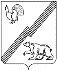          ЭЛЕКТРОННОЙ ПОДПИСЬЮСертификат  [Номер сертификата 1]Владелец [Владелец сертификата 1]Действителен с [ДатаС 1] по [ДатаПо 1]А.Ю. Харлов